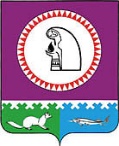 Главам городских и сельских поселенийЗаведующему отделом информационного обеспечения администрации Октябрьского района Н.В. КириченкоИЗВЕЩЕНИЕо проведении конкурсного отбора проектов инициативного бюджетирования конкурсной комиссией Октябрьского района в 2020 годуВ соответствии с постановлениями администрации Октябрьского района от 06.02.2018                    № 231 «О предоставлении иных межбюджетных трансфертов из бюджета Октябрьского района на софинансирование проектов инициативного бюджетирования»,  от 04.12.2019 № 2576                 «Об утверждении муниципальной программы «Развитие гражданского общества в муниципальном образовании Октябрьский район»  отдел по работе с органами местного самоуправления поселений и общественностью администрации Октябрьского района приглашает жителей поселений, общественные организации, индивидуальных предпринимателей, юридических лиц, осуществляющих свою деятельность на территории Октябрьского района принять участие в конкурсе по отбору претендентов на право получения иных межбюджетных трансфертов из бюджета Октябрьского района на софинансирование проектов инициативного бюджетирования администрациям городских и сельских поселений, входящих в состав Октябрьского района (далее поселения).Контактное лицо Администрации гп.Приобье: Красикова Анастасия АлександровнаТел.: 8 (34678) 32-4-59Заведующий отделом по работе с органами местногосамоуправления поселений и общественностьюадминистрации Октябрьского района							М.М.ФроловаАдминистрация Октябрьского районаОТДЕЛ ПО РАБОТЕ С ОРГАНАМИ МЕСТНОГО САМОУПРАВЛЕНИЯ ПОСЕЛЕНИЙ И ОБЩЕСТВЕННОСТЬЮул.Калинина , д. 39, пгт. Октябрьское, ХМАО-Югра, Тюменской обл., 628100тел. (34678) 2-80-13,  факс (34678) 2-81-13 e-mail: adm@oktregion.ru, http://www.oktregion.ruАдминистрация Октябрьского районаОТДЕЛ ПО РАБОТЕ С ОРГАНАМИ МЕСТНОГО САМОУПРАВЛЕНИЯ ПОСЕЛЕНИЙ И ОБЩЕСТВЕННОСТЬЮул.Калинина , д. 39, пгт. Октябрьское, ХМАО-Югра, Тюменской обл., 628100тел. (34678) 2-80-13,  факс (34678) 2-81-13 e-mail: adm@oktregion.ru, http://www.oktregion.ruАдминистрация Октябрьского районаОТДЕЛ ПО РАБОТЕ С ОРГАНАМИ МЕСТНОГО САМОУПРАВЛЕНИЯ ПОСЕЛЕНИЙ И ОБЩЕСТВЕННОСТЬЮул.Калинина , д. 39, пгт. Октябрьское, ХМАО-Югра, Тюменской обл., 628100тел. (34678) 2-80-13,  факс (34678) 2-81-13 e-mail: adm@oktregion.ru, http://www.oktregion.ruАдминистрация Октябрьского районаОТДЕЛ ПО РАБОТЕ С ОРГАНАМИ МЕСТНОГО САМОУПРАВЛЕНИЯ ПОСЕЛЕНИЙ И ОБЩЕСТВЕННОСТЬЮул.Калинина , д. 39, пгт. Октябрьское, ХМАО-Югра, Тюменской обл., 628100тел. (34678) 2-80-13,  факс (34678) 2-81-13 e-mail: adm@oktregion.ru, http://www.oktregion.ruАдминистрация Октябрьского районаОТДЕЛ ПО РАБОТЕ С ОРГАНАМИ МЕСТНОГО САМОУПРАВЛЕНИЯ ПОСЕЛЕНИЙ И ОБЩЕСТВЕННОСТЬЮул.Калинина , д. 39, пгт. Октябрьское, ХМАО-Югра, Тюменской обл., 628100тел. (34678) 2-80-13,  факс (34678) 2-81-13 e-mail: adm@oktregion.ru, http://www.oktregion.ruАдминистрация Октябрьского районаОТДЕЛ ПО РАБОТЕ С ОРГАНАМИ МЕСТНОГО САМОУПРАВЛЕНИЯ ПОСЕЛЕНИЙ И ОБЩЕСТВЕННОСТЬЮул.Калинина , д. 39, пгт. Октябрьское, ХМАО-Югра, Тюменской обл., 628100тел. (34678) 2-80-13,  факс (34678) 2-81-13 e-mail: adm@oktregion.ru, http://www.oktregion.ruАдминистрация Октябрьского районаОТДЕЛ ПО РАБОТЕ С ОРГАНАМИ МЕСТНОГО САМОУПРАВЛЕНИЯ ПОСЕЛЕНИЙ И ОБЩЕСТВЕННОСТЬЮул.Калинина , д. 39, пгт. Октябрьское, ХМАО-Югра, Тюменской обл., 628100тел. (34678) 2-80-13,  факс (34678) 2-81-13 e-mail: adm@oktregion.ru, http://www.oktregion.ruАдминистрация Октябрьского районаОТДЕЛ ПО РАБОТЕ С ОРГАНАМИ МЕСТНОГО САМОУПРАВЛЕНИЯ ПОСЕЛЕНИЙ И ОБЩЕСТВЕННОСТЬЮул.Калинина , д. 39, пгт. Октябрьское, ХМАО-Югра, Тюменской обл., 628100тел. (34678) 2-80-13,  факс (34678) 2-81-13 e-mail: adm@oktregion.ru, http://www.oktregion.ruАдминистрация Октябрьского районаОТДЕЛ ПО РАБОТЕ С ОРГАНАМИ МЕСТНОГО САМОУПРАВЛЕНИЯ ПОСЕЛЕНИЙ И ОБЩЕСТВЕННОСТЬЮул.Калинина , д. 39, пгт. Октябрьское, ХМАО-Югра, Тюменской обл., 628100тел. (34678) 2-80-13,  факс (34678) 2-81-13 e-mail: adm@oktregion.ru, http://www.oktregion.ruАдминистрация Октябрьского районаОТДЕЛ ПО РАБОТЕ С ОРГАНАМИ МЕСТНОГО САМОУПРАВЛЕНИЯ ПОСЕЛЕНИЙ И ОБЩЕСТВЕННОСТЬЮул.Калинина , д. 39, пгт. Октябрьское, ХМАО-Югра, Тюменской обл., 628100тел. (34678) 2-80-13,  факс (34678) 2-81-13 e-mail: adm@oktregion.ru, http://www.oktregion.ruАдминистрация Октябрьского районаОТДЕЛ ПО РАБОТЕ С ОРГАНАМИ МЕСТНОГО САМОУПРАВЛЕНИЯ ПОСЕЛЕНИЙ И ОБЩЕСТВЕННОСТЬЮул.Калинина , д. 39, пгт. Октябрьское, ХМАО-Югра, Тюменской обл., 628100тел. (34678) 2-80-13,  факс (34678) 2-81-13 e-mail: adm@oktregion.ru, http://www.oktregion.ru«06»декабря2019г.№120пгт. Октябрьскоепгт. Октябрьскоепгт. Октябрьскоепгт. Октябрьскоепгт. Октябрьскоепгт. Октябрьскоепгт. Октябрьскоепгт. ОктябрьскоеИнформация о конкурсеИнформация о конкурсеЦели проведения конкурсного отбораКонкурсный отбор проектов, направленный на поддержку поселений в осуществлении местного самоуправления посредством определения социально значимых проектов на территориях поселений с привлечением граждан и организаций Участники конкурсного отбораАдминистрации поселений, представившие проекты, подготовленные физическими и юридическими лицами, индивидуальными предпринимателями и иными организациями, независимо от организационно - правовой формы и формы собственности, в том числе общественными организациями, некоммерческими организациямиИсточник финансированияСредства граждан, индивидуальных предпринимателей, юридических лиц, средства бюджетов городских, сельских поселений, средства бюджета Октябрьского района победителям конкурсного отбора на софинансирование бюджетов поселений (победителей конкурсного отбора)Порядок организации и проведения конкурса, условия участия, требования к форме заявки, перечень документов для участияОпределены постановлениями администрации Октябрьского района от 06.02.2018 № 231 «О предоставлении иных межбюджетных трансфертов из бюджета Октябрьского района на софинансирование проектов инициативного бюджетирования» (Приложение 1),  от 04.12.2019 № 2576                 «Об утверждении муниципальной программы «Развитие гражданского общества в муниципальном образовании Октябрьский район» (Приложение 4)Информация об организаторе конкурсного отбораИнформация об организаторе конкурсного отбораНаименованиеОтдел по работе с органами местного самоуправления поселений и общественностью администрации Октябрьского районаАдрес электронной почты подачи заявокMamarovaAM@oktregion.ruКонтактные лицаФролова Марина Михайловна8(34678) 28-013Мамарова Альбина Михайловна8(34678) 28-113(факс)Сроки подачи заявок, вскрытия конвертов и оглашения результатов конкурсаСроки подачи заявок, вскрытия конвертов и оглашения результатов конкурсаНачало подачи заявок15 января 2020 г. с 09 часов 00 минут по местному времени(перерыв на обед с 13 часов 00 минут до 14 часов 00 минут)Окончание подачи заявок14 февраля 2020 г. до 17 часов 00 минут по местному времениМесто подачи заявок по адресу:Прием заявок на участие в конкурсе осуществляется Организатором конкурса по адресу: 628100, Тюменская область, Ханты-Мансийский автономный округ-Югра, Октябрьский район, пгт. Октябрьское, ул. Калинина, д.39,     каб. 403   в рабочие дни с 09 часов 00 минут до 17 часов          00 минут,  обед: с 13 часов 00 минут до 14 часов 00 минут по местному времени с даты начала подачи заявок на участие в конкурсе по дату окончания срока подачи заявок на участие в конкурсе;Сроки экспертизы проектов организатором конкурсного отбораДо 21 февраля 2020 г. до 17 часов 00 минут по местному времени                                                       Место, дата и время проведения оценки предложений претендентов и оглашение результатов конкурса: Тюменская область, Ханты-Мансийский автономный округ-Югра, Октябрьский район, пгт. Октябрьское, ул. Калинина, д.39, малый зал Думы, каб.401, 14 часов 15 минут 26 февраля 2020 года.    